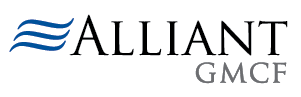 Year of Connection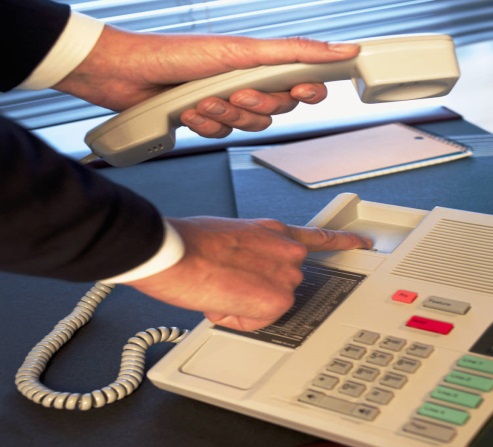 Have you ever felt disconnected?Well that time is over!!!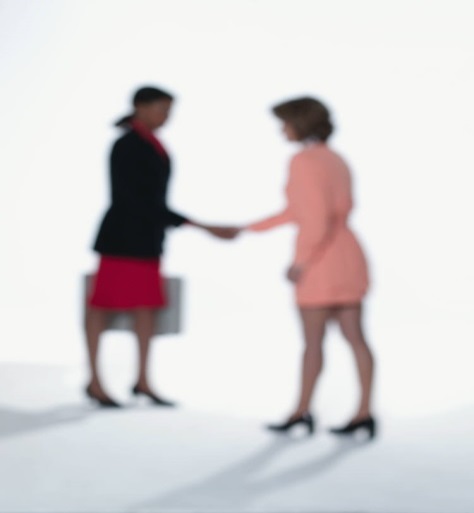 “Team work divides the task and multiplies the success.” – Author Unknown“Many hands make work easy.” – Author UnknownTable of ContentsOur Mission –Our Mission…………………….1Team Tips………………………………………2Important Guidelines…………………………3-4The Leader in You (self-evaluation)…………...5 Leadership………………………………………6The Choice is Yours……………………………7Our Team’s MissionAlliant GMCF Nurse Aide Program (NATP) teams of leaders are dedicated to providing nurse aide program oversight in order to improve the quality of healthcare for residents throughout the country.Our goal is to increase the standards and expectations of community leaders providing educational services to nurse aide candidates in Georgia, which will allow them to utilize their quality training to assist residents and patients throughout the country.Our leaders believe that every nurse aide candidate deserves an exceptional, fun-filled, quality educational experience that promotes excellence in the healthcare industry at the basic level.Our TeamAlliant GMCF (Atlanta, GA)Contact Number: (678) 527-3010www.mmis.georgia.comMary Vaughan- Nurse Aide Program ManagerLinda Williams, RN- Staff Development CoordinatorSara Webb, RN- Review NurseAnita Perkins, RN- Review Nurse / EducatorNurse Aide Registry Alliant GMCF PartnershipsNurse Aide Competency Evaluation Team – NACES Plus Foundation, INC. (Austin, TX) Contact Number: 1- 866- 432-2865 Fax: 1-866- 956-2237National Nurse Aide Assessment Program- NNAAP ~ PearsonVue (Philadelphia, PA) Contact Number 1-877-244-1694www.pearsonvue.com						1Team tipswww.mmis.georgia.gov- Nurse aide training updates, nurse aide registry updates, nurse aide training program manual (updated quarterly), forms, MANDATORY skills checklist and important Pearson Vue/NACES updates posted in the nurse aide training program manual sectionwww.pearsonvue.com- Click on search nurse aide registry, select Georgia Nurse Aide from the drop down list and review all linksDownload the nurse aide practice written examination from the Pearson Vue websiteADA guidelines and forms on the Pearson Vue websiteNew testing fees effective July 1, 2014-Georgia written and skills competency scores must be 80% or greater each yearOrder Georgia Candidate Handbooks/Applications from NACES- 866-432-2865In-facility Test or Regional Test Site approval is determined by NACES					2Important GuidelinesREQUIREMENTS FOR PROGRAM COORDINATOR & INSTRUCTORSApproved Nurse Aide Training Programs must designate a Program Coordinator and Primary Instructor(s).  Programs cannot commence training until these individuals are approved by the state contractor.Program Coordinator (PC):Registered Nurse (RN) with two (2) years of nursing experience. One (1) year of nursing experience as an RN must be in a long-term care facility (nursing home). Duties of a Program Coordinator include but are not limited to:  Overseeing the program in its entiretyAll required documentation for the yearly on-site reviewAssisting instructor in resolving any issues with studentsMaking occasional on-site visits to classroom/lab and clinical sites to ensure proper instruction is taking place and documenting progress related to those visitsAssisting with compilation of material presented for the approval or re-approval prior to submitting to the Georgia Nurse Aide Training ProgramAttending the first clinical rotation with all first time instructors without nursing home experience. Please review the NATP Manual and PC Guide for additional job descriptionThe facility administrator/director must mail a letter requesting approval for the RN to serve as Program Coordinator for the Nurse Aide Training Program. Please include a copy of the current GA nursing license, an updated resume, and a copy of the Train-the-Trainer Workshop certificate.  Requirements are as follows:Registered Nurse with current active Georgia License and in good standing with the GA Board of Nursing- License cannot have the following status codes- probation, suspended, expired, lapsed, inactive, pending, renewal pending, revoked or surrenderedTwo (2) years of nursing experience as an RN, at least one year of experience as an RN must be in a long term care facility (nursing home). Train-the-Trainer Workshop attendance certificate from Georgia Medical Care FoundationThe Director of Nursing may serve as Program Coordinator in a facility based program, but provision for coverage of duties must be assured						3InstructorsThe Program Coordinator must mail a letter requesting approval for the LPN or RN to serve as an instructor in the classroom and/or clinical portion of the Nurse Aide Training Program.  Please include a copy of the current GA nursing license, an updated resume and a copy of the Train-the-Trainer Workshop certificate.  Requirements are as follows:Registered Nurse or License Practical Nurse with current active Georgia License and in good standing with the GA Board of Nursing- License cannot have the following status codes- probation, suspended, expired, lapsed, inactive, pending, renewal pending, revoked or surrenderedMinimum one year of nursing experienceTrain-the-Trainer Workshop attendance certificate from Georgia Medical Care FoundationReview Program Coordinator’s Guide and Instructor Orientation Form in the NATP Manual or the Nurse Aide Training Program Application on the website (www.mmis.georgia.gov).						4					The Leader in YouDescribe Yourself in 3 Words…Take time to look around you, how you see yourself different from the person sitting to the left or right of you?Think about others in leadership positions, what qualities do you possess that they may not?What qualifies you as a Leader?Why should anyone one want to follow you?						5Leadership is……The ability to guide, direct, or influence a group of individuals to their end goal, Leaders can lead a person in a direction other than their own personal goal. Leadership is innate and found within….A Leader is…..Creative- seeks new boundaries in every area of their lifeCompassionate- Having a desire to help othersInfluential- leading with a measure of excellence in their everyday life Open-Minded- See things backwards, inside-out, upside down, not just in their own waySupportive- Praises & Celebrates other’s achievements and goals Self-Less- They think of others first and how can they serve them with purposeFocused- Motivated and Inspired by leading others to their destinyResponsible- Assumes responsibility for individuals they lead Perceptive- Insightful and aware of the needs of othersKnowledgeable-Understands that the knowledge they give, gives wisdom to someone else						6The Choice is YoursKnow your limits. Be responsible and professional enough to know what is for you and what is not for you. You have choices; never remain in a compromising position. Remain professionally ethical, honest and trustworthy.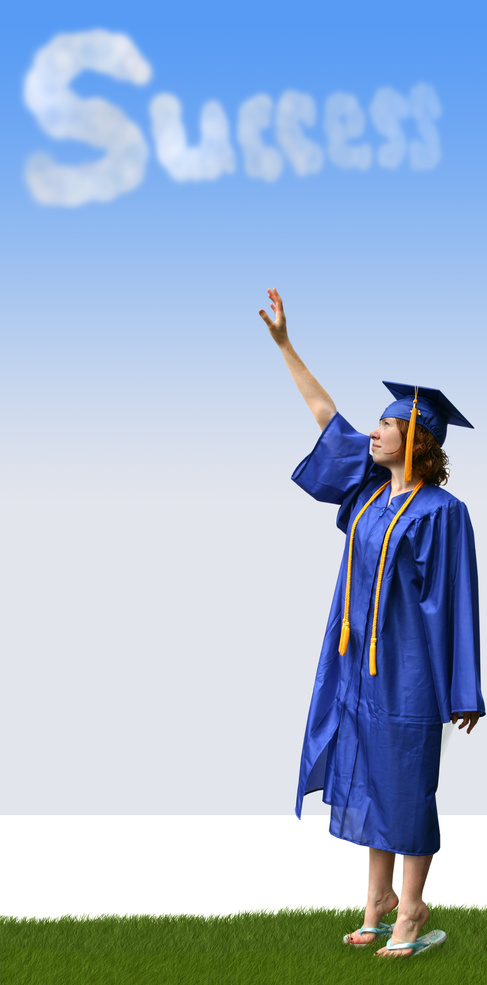 Your students are counting on you to assist them to the next level……..						7EXAM LEVELCurrent FeeNew FeesEXAM LEVELCurrent Fee Effective July 1, 2014Written and Skills  $ 107.00  $ 112.00 Oral – English and Skills  $ 117.00 $ 112.00 Oral – Spanish and Skills  $ 117.00 $ 112.00Written only $  25.00  $   27.00 Oral only – English  $  35.00  $   27.00Oral only – Spanish  $  35.00  $   27.00Skills Only $  82.00  $   85.00   